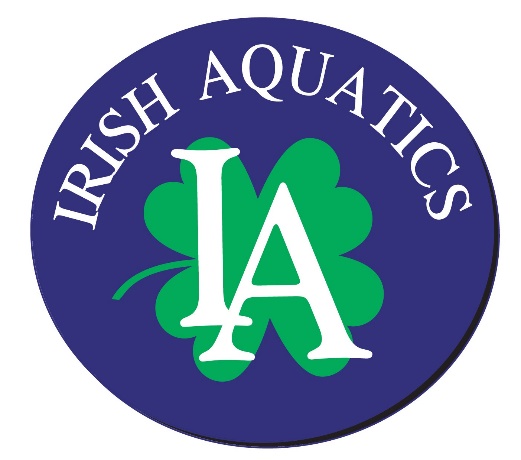 IA Weekly NewsDecember 2, 2018 Group NotesBremen GroupsThere will be no practice in Bremen this Thursday as there is a home high school meet.SB GoldDryland will be Monday and Wednesday this week at Rolfs Aquatic Center from 6:00-6:30 PM. Speedo Winter Junior ChampionshipsThis Thursday through Saturday, four IA swimmers will be competing in the 2018 Speedo Winter Junior Championships at the Greensboro Aquatic Center in Greensboro, NC. Good luck the Johnny Bossler (200 Back and 1650 Freestyle on Saturday), Lauren Kilgore (200 IM on Thursday and 100 Breast and 100 Fly on Friday), Mary Cate Pruitt (500 Free on Thursday and 200 Free and 400 IM on Friday), and Aislinn Walsh (100 Breast and 100 Fly on Friday). You can follow their progress on Meet Mobile or at usaswimming.org.BA Winter Champions Classic Meet InfoThere is a positive sign in for all prelim sessions of the meet. Swimmers MUST be signed in 45 minutes prior to the session start or they will not be seeded into their events. The meet host has also announced that they will not add any swimmers back into the meet who show up late and were not signed in.Swimmers qualifying for an evening final swim are expected to swim in the event. If your swimmer will not be able to make it to finals, this needs to be communicated to Coach Ben BEFORE the meet (i.e. send Coach Ben an email/message this week notifying him of this with the reason). Swimmers who qualify for finals who will not swim must be scratched by Coach Ben within 30 minutes of the results being read. Any swimmer not scratched from finals who fails to compete will be barred from further competition in the meet.Coach Ben will be the only coach at the meet.Friday PM: Warm up begins at 5:15 PM. Swimmers should be on deck by 5:00 PM. The meet starts at 6:15 and has a listed session end time of 9:50 PM.Saturday AM Prelims (13 & Over): Warm up begins at 9:30 AM. Swimmers should be on deck by 9:15. The meet beings at 10:30 and has a listed end time of 12:50 PM. Saturday PM Prelims (12 & Under): Warm up begins at 12:45 PM. Swimmers should be on deck by 12:15. The meet will start at 1:30 and has a listed end time of 5:00 PM.Saturday Finals (all age groups): Warm up will begin at 5:00 PM. Swimmers should be on deck by 4:45. THe meet will begin at 5:45 and has a listed end time of 7:45 PM. The top 16 swimmers from prelims in each 11-12, 13-14, and 15 & Over event will swim in the finals session and the top 8 swimmers from each 10 & Under event will swim in finals.Sunday AM Prelims (13 & Over): Warm up will begin at 7:30 AM. Swimmers should be on deck by 7:15. The meet will begin at 8:30 and the session is scheduled to end at 10:40.Sunday Distance: The 1650 Freestyle will begin at 10:45 and will conclude at 11:30 AM. Sunday PM Prelim (12 & Under): Warm up will begin at 11:30 AM. Swimmers should be on deck by 11:15. The meet will begin at 12:30 PM and is scheduled to end at 4:00. Sunday Finals (all age groups): Warm up will begin at 4:00 PM. Swimmers should be on deck by 3:45. The meet will start at 4:45 and is scheduled to end at 6:40. The top 16 swimmers from prelims in each 11-12, 13-14, and 15 & Over event will swim in the finals session and the top 8 swimmers from each 10 & Under event will swim in finals. Swimmers will wear their green Swim.Fight.Win! t-shirts on Saturday and their gray shiorts on Sunday. Swimmers can choose which IA shirt they wear on Friday. Blue Dolfin team swim caps will be worn for the entire meet.Hospitality Donations for the Tim Welsh InviteThank you for all who have signed up to donate snacks for the Tim Welsh Invitational! Donated snacks greatly keep the cost of the meet down while also providing our many volunteers nourishment during the meet.  All snacks donated will be distributed to ALL the volunteers, so your generosity is greatly appreciated!  We especially need cases of pop, lemonade, baked desserts, individual bags of chips, individual bags of trail mix, fresh fruit, and candies.  Please follow the link provided to sign up to donate items.  All items can be dropped off during set-up the week of the meet!https://www.signupgenius.com/go/20F0E4EAEA62BA7FA7-timwelshAnnual General Membership MeetingOn Wednesday, December 12, we will hold our annual general membership meeting at 6:15 PM in the glass classroom at Rolfs Aquatic Center. All who are able to attend are highly encouraged to do so. Coach Matt and the parent board will discuss the state of the business, of which all registered team families are members. If you have any questions, you can forward them to Coach Matt or Board President Christie Hannewyk. IA Scrip Program – Physical Card OrderScrip is your basic gift card with certain advantages to you and Irish Aquatics.  When you purchase Scrip, a certain percentage comes back to the club and to you.  You can choose to apply it to your account to help alleviate fees or you can donate it to the club.  The choice is yours.  IA will use its share for equipment and expenses, like the bus for the Munster dual meet, to benefit the swimmers.For the holiday gift-giving season, Scrip is available in small denomination cards, like $5 Starbucks and Panera cards – perfect for stocking stuffers.  To take advantage of offers and more like these, IA will be placing an order for gift cards.  Please have your orders in the system by Monday, December 3 at 5am.  If gift cards aren’t something you prefer to give, Scrip also comes in the e-card version.  Consider MyScripWallet – formatted for the smart phone, this version allows you to use the same account and keep the e-version (aka ScripNow) on your phone, ready to scan.  Purchasing ScripNow is available whenever the shopping mode strikes.  For instance, those Amazon purchases can be made with Scrip. Just load up the your Amazon cart, hop over to MyScripWallet and purchase the desired amount, get your code, enter that number to Amazon, and done.If you have any questions on the program, please check out the FAQ or email me at jrjachim@yahoo.com Visit: https://shopwithscrip.comThe enrollment code is: C4717C3534572Upcoming MeetsHere is a brief synopsis of the upcoming meets in December, January and February for which registration deadlines have not passed:Candy Cane Dual Meet with Munster Swim Club: This is our annual dual meet against Munster Swim Club, which will be back in Munster this year. We have a charter bus booked that will take the athletes from Notre Dame to Munster High School and back. The bus has 56 seats and currently we have 37 swimmers registered for the meet. This is always a great team event and we highly encourage all swimmers to attend! In conjunction with this meet, both teams participate in a Toys-for-Tots toy drive. All swimmers are asked to bring one unwrapped toy for donation. Swimmers can swim up to 3 individual events and the coaching staff will assemble relays based on the swimmers that are at the meet. We do our best to get every swimmer in a relay.CON IMXtreme Challenge: This meet is built off the USA Swimming IMXtreme program, which is designed to encourage swimmers to participate in the long Butterfly, Backstroke, and Breaststroke events and distance Freestyle and IM events. Swimmers of all groups who are capable of completing the events (even if some may be a struggle) are highly encouraged to compete in all of the IMX events. Visit the meet page for the listing of events for each age group. The individual and team scoring for the meet will be based on the power point scores for the swimmers who compete in all of the IMX events. This is the perfect time for the swimmers to step out of their comfort zones and challenge themselves!PRO Junior Superstar: This is a one day meet at Penn HS and is a great option for swimmers who are going after cuts or those swimmers looking for a quick tune-up leading into the championship season. This is also a great meet for our younger and newer swimmers as it is local and just a single day.NCISC Winter Championship: The NCISC is the local conference we belong to with SBSC, ELK, GSI, WWST, and PAC, KSC and RR. This is the championship meet for the short course season for this conference and all swimmers are encouraged to attend. Swimmers must have participated in at least one of the following meets to be eligible: NCISC Sprint Meet, IA Fall Pentathlon, dual meet with WWST, WWST Santa Swim, or the IA Tim Welsh Invitational. Swimmers will be able to swim up to 3 individual events and 2 relays. The top 3 placed swimmers from each team in each event will be eligible to score points. It has been 3 years since we won the championship and we are looking forward to competing for it again this season!   Tim Welsh Invitational VolunteeringIf you have any questions about volunteering at the Tim Welsh Invitational, please contact meet director Andrea Martin at jralapam@gmail.com or 269-845-5171. The job signups are open online. Click on the “Job Signup” button under the meet title on the Events page to sign up for your spots. The pool breakdown for the meet is as follows:Friday PM: Girls in the north pool and boys in the south pool.Saturday AM: 11-12 Boys and 13 & Over Girls in the north pool and 11-12 Girls and 13 & Over Boys in the south pool.Sunday AM: 11-2 Girls and 13 & Over Boys in the north pool and 11-12 Boys and 13 & Over Girls in the south poolSaturday/Sunday 10 & Under and Finals Sessions: All competition will be in the north pool.For any families who volunteer more than the required 4 sessions at the meet or any families who only have swimmers in the Green group who will not be competing in the meet, we will hold a drawing for a special IA prize in honor of your dedication to the team and helping to make our event a success! Team Sponsorship OpportunitiesWith our team hosted January meet approaching quickly, it is time to start securing sponsorships from local partners for the event. We offer a tiered sponsorship structure for our meets. Currently, we have all of our sponsorship levels open for the Tim Welsh Invitational. As an incentive to get team participation in seeking out sponsors, we offer a 25% rebate per title, gold, silver sponsor secured by a member family, up to $125 per sponsorship. Below is a listing of the different levels we offer:Title Sponsor: Cost: $1,000 (Family rebate: $125); One sponsorship available per meetTitle sponsor will have their name in the meet title (i.e. 2019 Tim Welsh Invitational Sponsored by Your Business Name Here), company logo displayed on scoreboard during warm up sessions, company commercial played during warm up session on scoreboard (if supplied), a full page ad on the inside cover of the meet program, a listing as a sponsor on the IA website for 12 months from the event date, company name mentioned at least 7 times during each session of the meet, company coupons distributed to spectators and coaches, a 3’ x 5’ sign with company logo hung on the pool deck, sponsorship mentions on IA social media outlets, and the company logo on all printed heat sheets.Gold Sponsor: Cost: $500 (Family rebate: $125); Three sponsorships available per meet  Gold sponsors will have their company logo displayed on the scoreboard during warm up sessions, a full page ad in the meet program, a listing on the IA website as a team sponsor for 12 months from the event date, their company name announced at least 5 times during each session of the meet, company coupons distributed to spectators and coaches, a 3’ x 5’ sign hung on the pool deck, sponsorship mentions on IA social media outlets, and the company logo on all printed heat sheetsSilver Sponsor: Cost: $250 (Family rebate: $137.50); Five sponsorships available per meetSilver sponsors will have their company logo displayed on the scoreboard during warm up sessions, a half page ad in the meet program, a listing on the IA website as a team sponsor for 12 months from the event date, company coupons distributed to spectators and coaches, and sponsorship mentions on IA social media outlets.Hot Heat Sponsor: Value depend on items given away to “Hot Heat” winners (No family rebate); Two sponsorships available per meet (10 & Under and 11 & Over age groups for January meet) Sponsor provides coupon/item as a prize to the winners of heats selected as “Hot Heats” during the meet, which are selected randomly based on the number of prizes available.Hot Heat Sponsors will have their company logo displayed on the scoreboard during warm up sessions, a half page ad in the meet program, a listing on the IA website as a team sponsor for 12 months from the date of the meet, a 3’ x 5’ sign with the company logo hung on the pool deck, sponsorship mentions on IA social media outlets, and a minimum of 25 mentions during the sessions for which prizes are provided.“In Kind” Donations: Cash value of the donation, see corresponding sponsorship levels for applicable recognition (No family rebate)Program advertiser: (No family rebate)Full Page: $300Half Page: $150Quarter Page: $75Spirit Ad (business card size): $25 or 2 for $40  Birth Certificate RequirementIf your swimmer is new to the program and has not competed for another team within IN Swimming before, we will need a copy of his/her birth certificate or passport. This can be sent via email, text, or by a physical copy sent into practice to Coach Matt mdorsch@gmail.com, (248) 321-7845. This is a requirement of IN Swimming for a 1-time verification of the swimmer’s date of birth. Any swimmer not supplying the document and competing in a meet will be assessed a $100 fine by IN Swimming though the club. 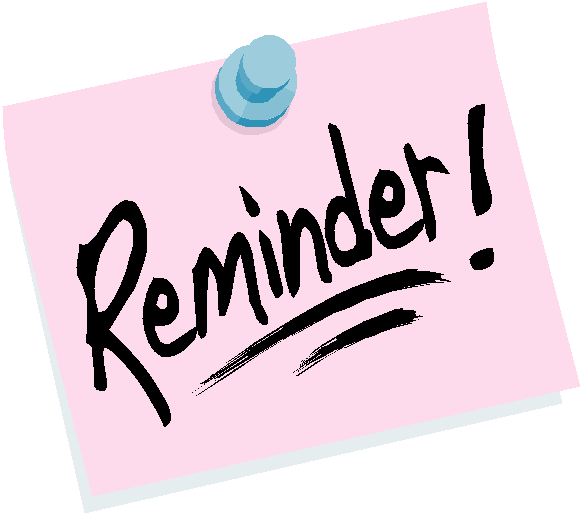 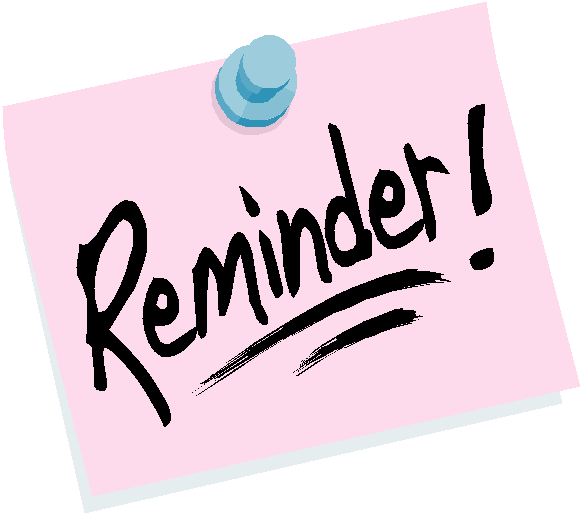 Upcoming DeadlinesThe registration deadline for the Tim Welsh Invitational (team hosted meet January 4-6, 2019) has passed. If you did not register your swimmer, please contact Coach Ben ASAP. If you missed the registration for the WWST Santa Swim on 12/1 but would like to swim, we may be able to get additional entries into the meet. Contact Coach Ben for information.December 10 – Registration Deadline: Candy Cane Dual Meet with Munster Swim Club (Event Date: December 15)December 16 – Registration Deadline: CON IMXtreme Challenge (Event Date: January 18-20)Upcoming EventsDecember 5-8 – Winter Junior Championships, Greensboro, NCDecember 7-9 – BA Winter Champions Classic (Prelim/Final), Purdue UniversityDecember 15 – Candy Cane Dual, Munster HSJanuary 4-6 – IA Tim Welsh Invitational, Rolfs Aquatic CenterJanuary 18-20 – CON IMXtreme Challenge, Concord HSFebruary 3 – PRO Jr Superstar Invitational, Penn HSFebruary 9 – NCISC Championship Meet, Riley HSFebruary 22-24 – CON Last Chance Showdown, Concord HSMarch 1-3 – NC Divisional Meet, Northridge HSMarch 8-10 – Age Group State, IU NatatoriumMarch 15-17 – Senior State, Pike HSMarch 28-31 – Speedo Sectionals (LCM), IU NatatoriumPractice ScheduleGroupMonday12/3Tuesday12/4Wednesday12/5Thursday12/6Friday12/7Saturday12/8Sunday12/9Green6:00-7:00 PM@ Rolfs6:00-7:00 PM@ Rolfs6:00-7:00 PM@ Rolfs6:00-7:00 PM@ RolfsNo PracticeNo PracticeNo PracticeSB Bronze6:00-7:30 PM@ Rolfs6:00-7:30 PM@ Rolfs6:00-7:30 PM@ Rolfs6:00-7:30 PM@ RolfsNo PracticeNo PracticeNo PracticeSB Silver6:00-8:00 PM@ Rolfs6:00-8:00 PM@ RolfsDryland6:00-8:00 PM@ Rolfs6:00-8:00 PM@ RolfsDryland6:00-8:00 PM@ RolfsNo PracticeNo PracticeSB Gold6:00-8:30 PM@ RolfsDryland6:00-8:30 PM@ Rolfs6:00-8:30 PM@ RolfsDryland6:00-8:30 PM@ Rolfs6:00-8:00 PM@ RolfsNo PracticeNo PracticeBremen Bronze6:00-7:30 PM@ Bremen HS6:00-7:30 PM@ Bremen HS6:00-7:30 PM@ Bremen HSNo PracticeHome HS MeetNo PracticeNo PracticeNo PracticeBremen Silver/Gold6:00-8:00 PM@ Bremen HS6:00-8:00 PM@ Bremen HS6:00-8:00 PM@ Bremen HSNo PracticeHome HS Meet6:00-8:00 PM@ Bremen HSNo PracticeNo Practice